MI -- AssessmentSunday, 19 January 201410:15 PMInserted from <http://www.literacynet.org/mi/assessment/cgi-bin/results.cgi>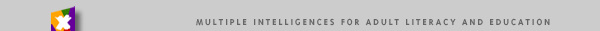 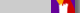 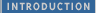 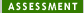 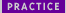 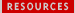 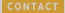 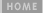 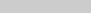 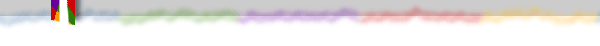 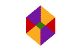 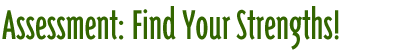 Your top three intelligences:The scores for your other five intelligences:Just because these five are not in your top three doesn’t mean you’re not strong in them. If your average score for any intelligence is above three, you’re probably using that intelligence quite often to help you learn. Take a look at the Practice section to see how to engage all your intelligences. Reflection:Before I started the test I felt my strengths were in the following order:# Intrapersonal - I learn best when I am alone, being able to focus on what I need to do. Studying for my physiotherapy degree you could often find me in one of those cubicles in the university library. I don't mind music in the background, or even the tv, but I dislike studying with others. During lectures/classes I would often sit at the back (or middle if the back was already taken), hating having to do group work.# Logic/Math - I enjoy doing logic challenges, like to see the logic in things and have not too many problems with basic mathematical situations.# Language/linguisitc - I like writing things down, making list and I pride myself on the fact that I can spell words often better than some Australia born colleagues, maybe because English is my second language and I make a conscious effort. However, verbal fluency can do with more practice# Body/Kinesthetic - I like to move in a sport/fitness sense, but at the same time I can also sit for hours working, studying or reading. Enjoy doing things hands on which probably stems from working as a physiotherapist for over 20 years. Your hands are your assessment tools.# Interpersonal - Although I love standing in front of the class or any group of people,  I need to make an effort to be with people and work as a team. I sometimes wonder why I choose to be a team leader as managing staff is one of the aspects of the job. I have overcome that problem by seeing it as a opportunity to learn.# Visual/Spatial - I have a good sense of direction, can visualise spelling words and use colour when I learn, but have difficulty to see the shape in things and am definitely not artistic in the sense of being able to make illustrations.# I enjoy nature, a good walk clears the head and often also any problems I seem to have, but have no knowledge of trees, birds and plants. My garden survives without any attention; I would only kill my plants with so called love.# I am definitely not musically aligned. I very much disliked the youtube explaining MI Theory with a song. I listened to it until the end but "under duress".  The results surprised me somehow as I did not think Body/Movement would be at the top of the list. I felt it was the way the questions were asked and as such I looked for another MI self assessment test. I came across the Birmingham  Grid for Learning. Their questions were somewhat different and especially any questions relating to math/logic where more logic focussed then math (as was with this self assessment). Here my strongest intelligences were: Intrapersonal / Math-Logic / Visual-Spatial / Linguistic. Am I trying to create a self-fulfilling prophecy - search until you find the self-assessment that gives me the result I believe I should have? I do believe that the way the questions are asked and the focus of the questions (math or logic) does make a difference. Now that I know more about the multiple intelligences, the learning styles that form part of each intelligence, I feel I will be able to create a better delivery of content as well as assessment tasks for my students. 